Alexis 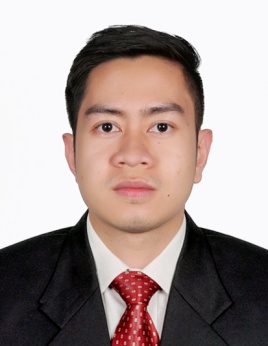 Email: alexis.224380@2freemail.com SUMMARY OF QUALIFICATIONSHandles coordination of Import and Export shipments by Air, Sea and Land with shipping lines, airlines, agents and customers. Handles application of permits and Legalization of documents from UAE Embassy and Chamber of Commerce. Handles certificates like Phytosanitary Certificate, Food Health Certificate, Food Import Request and Food item Registration & Label Assessment in Dubai Municipality.EMPLOYMENT EXPERIENCEIceberg Shipping L.L.C.P.O. Box 296027, Dubai, U.A.E.Logistics CoordinatorJuly 2015 – April 2016Request rates from different Shipping line/Airlines based on client requirements.Communicate with customer and send quotations.Arrange IDG’s for Air and container release for sea shipments, coordinate with loading vessel/flight schedules and keeping customers/agents updated at all time.MBL/HBL, HAWB/MAWB preparations and ensure that complies as per client instructions.Billing, costing summary, dispatch of invoices and closing files/jobs.Report to Logistics supervisor/manager and handles any additional work as instructed relating to shipping and logistics matter.Land Bank of the PhilippinesManila, PhilippinesIT Support, InternshipJune 2011 – January 2012 (7 months)Providing first level technical support to customers.Installing and configuring computer hardware system and IT software.Undertaking analysis, diagnosis and resolution of client problems via phone, e-mail and face to face contact.Quickly responding to customer inquiries and concerns.Producing documentation and reports to a high standard.Testing and evaluating new technology.Setting up new user’s accounts and profiles and dealing with password issues.Monitoring IT network to ensure availability to all users.SEMINARS & TRAININGS ATTENDEDHave successfully completed Training in Computer Networking, SL-275 Java, SAP, Dreamweaver, Macromedia Flash and Adobe Photoshop.EDUCATIONAdamson UniversityNo. 900 San Marcelino Street, Ermita, Manila, Philippines Course: Bachelor of Science in Information Technology Year Graduated:  2012		San Roque National High SchoolGapan City, Nueva Ecija, PhilippinesHigh School DiplomaYear Graduated:  2008	Mahipon Elementary SchoolMahipon, Gapan City, Nueva Ecija, PhilippinesPrimary DiplomaYear Graduated:  2004PERSONAL DETAILSDate of Birth	:	10 December 1991Nationality	:	FilipinoCivil Status	:	SingleReligion	:	Catholic-ChristianLanguage	:	Tagalog & EnglishVisa Status    :          Visit Visa